Skip-Counting Forward Behaviours/StrategiesSkip-Counting Forward Behaviours/StrategiesSkip-Counting Forward Behaviours/StrategiesSkip-Counting Forward Behaviours/StrategiesStudent enters numbers intocalculator, but struggles to 
skip-count by factors of 10 
(e.g., 2, 5, 10) and mixes up the numbers or omits numbers in the skip-counting sequence.“10, 20, 40, 50, 70”Student skip-counts by factors of10, but struggles when the startnumber is not a multiple of thenumber.“3, 10, 20, 30, ...”Student skip-counts by factors of10 from any given number, but uses fingers or hundred chart to help.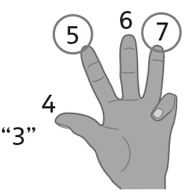 Student fluently skip-counts byfactors of 10 (e.g., 2, 5, 10) fromany given number.Observations/DocumentationObservations/Documentation